FA-1WNIOSEKO USTALENIE PRAWA DO ŚWIADCZEŃZ FUNDUSZU ALIMENTACYJNEGOZapoznaj się z warunkami przysługiwania świadczeń z funduszu alimentacyjnego umieszczonymi w pouczeniu w CZĘŚCI II wniosku.Wypełniaj WIELKIMI LITERAMI.Pola "Seria i numer dokumentu potwierdzającego tożsamość" dotyczą tylko tych osób, którym nie nadano numeru PESEL.Pola wyboru zaznaczaj v  lub  X .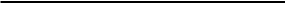 (1) Okres świadczeniowy trwa od 1 października do 30 września następnego roku kalendarzowego.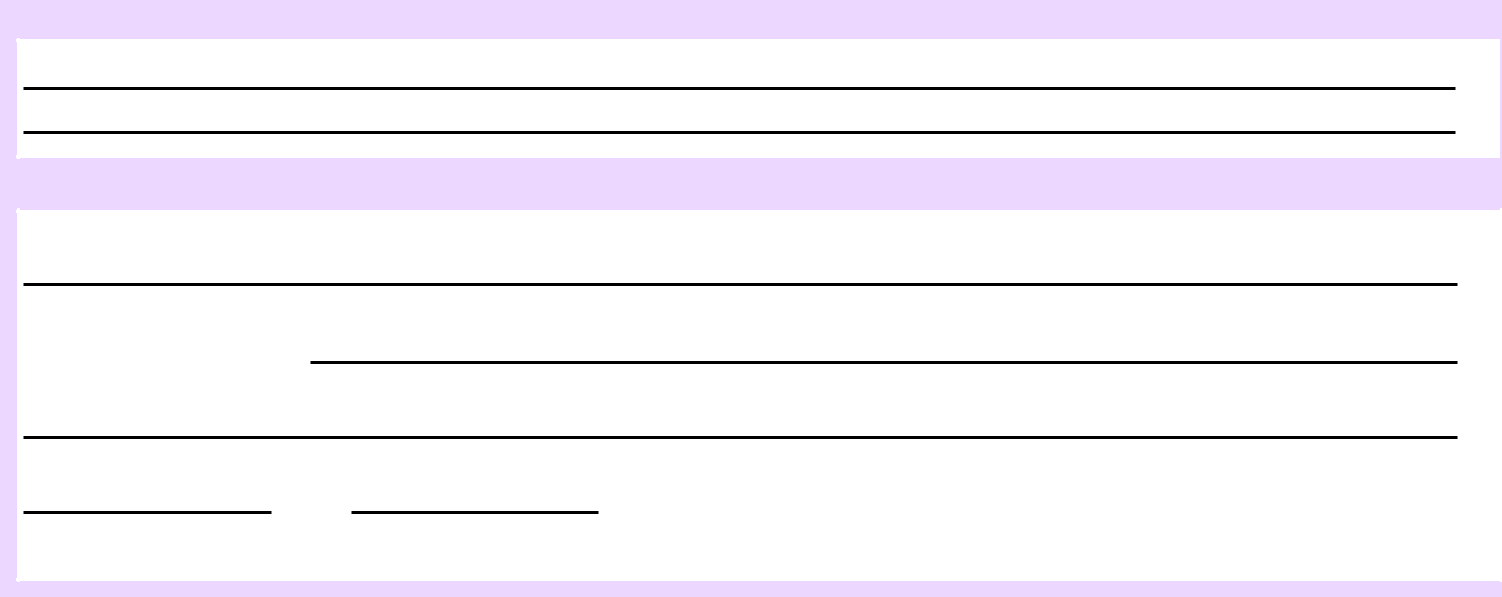 NAZWA ORGANU WŁAŚCIWEGO WIERZYCIELA REALIZUJĄCEGO ŚWIADCZENIA Z FUNDUSZU ALIMENTACYJNEGO (1)ADRES ORGANU WŁAŚCIWEGO WIERZYCIELA REALIZUJĄCEGO ŚWIADCZENIA Z FUNDUSZU ALIMENTACYJNEGO (1)01. Gmina / DzielnicaPrzez organ właściwy wierzyciela rozumie się wójta, burmistrza lub prezydenta miasta właściwego ze względu na miejsce zamieszkania osoby uprawnionej do alimentów.CZĘŚĆ I1. Dane osoby składającej wniosek o świadczenia z funduszu alimentacyjnego, zwanej dalej „wnioskodawcą”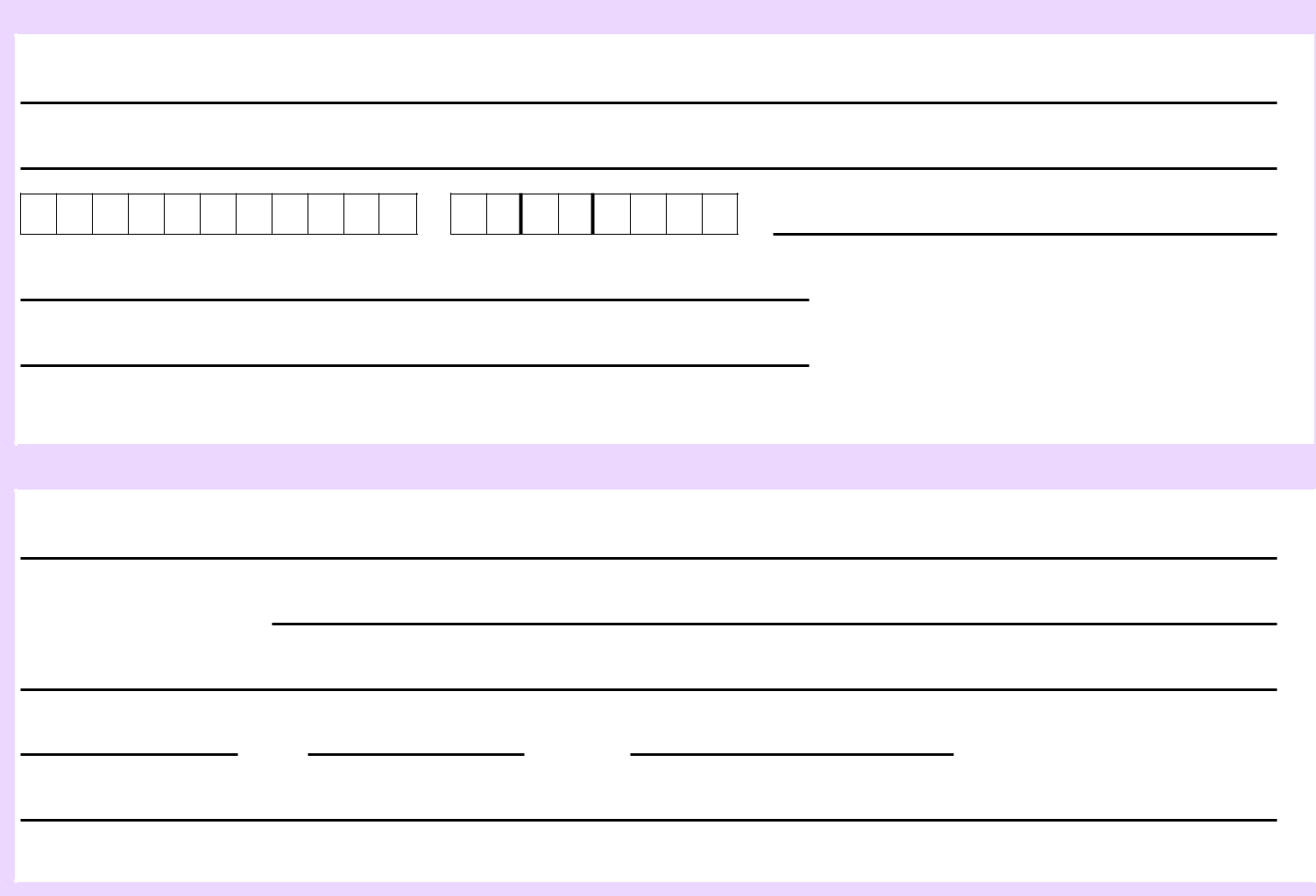 DANE WNIOSKODAWCY01. Imię02. Nazwisko03. Numer PESEL	04. Data urodzenia (dd / mm / rrrr)	05. Seria i numer dokumentu potwierdzającego tożsamość (1)ObywatelstwoStan cywilny (2)Wypełnij tylko w przypadku, gdy nie nadano numeru PESEL.Wpisz odpowiednio: panna, kawaler, zamężna, żonaty, rozwiedziona, rozwiedziony, w separacji (tylko orzeczonej prawomocnym wyrokiem sądu), wdowa, wdowiec.ADRES ZAMIESZKANIA01. Gmina / DzielnicaNumer nie jest obowiązkowy ale ułatwi kontakt w sprawie wniosku.Podanie adresu e-mail ułatwi kontakt w sprawie wniosku i jest obowiązkowe gdy składasz wniosek drogą elektroniczną.strona: 1/9	wersja: FA-1(4)FA-12. Składam wniosek o przyznanie świadczeń z funduszu alimentacyjnego na następujące osoby uprawnione do alimentów:(Jeżeli liczba osób uprawnionych do świadczeń z funduszu alimentacyjnego jest większa, dodatkowo wypełnij i dołącz do niniejszego formularza załącznik FA-1Z)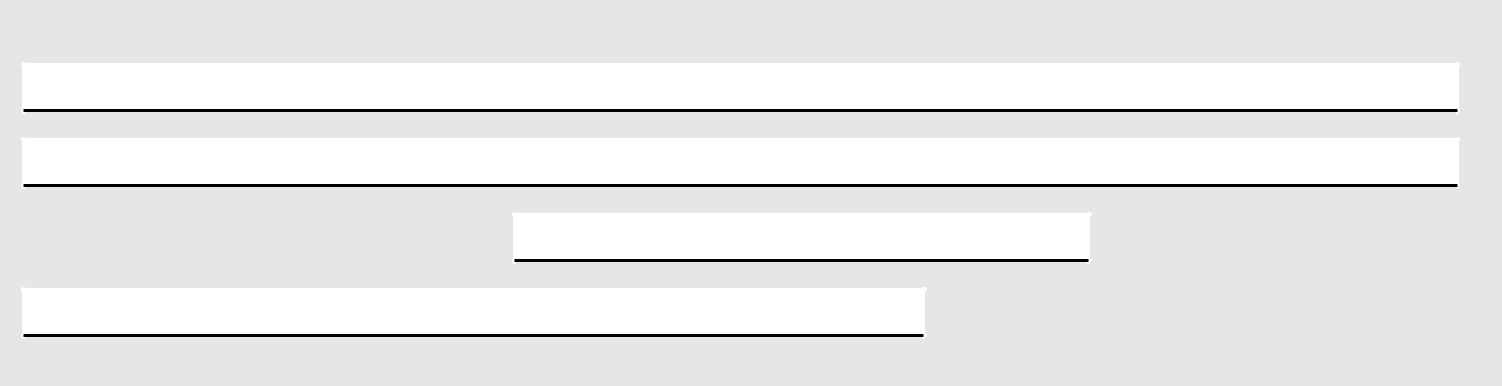 DANE OSOBY UPRAWNIONEJ - 1Imię:Nazwisko: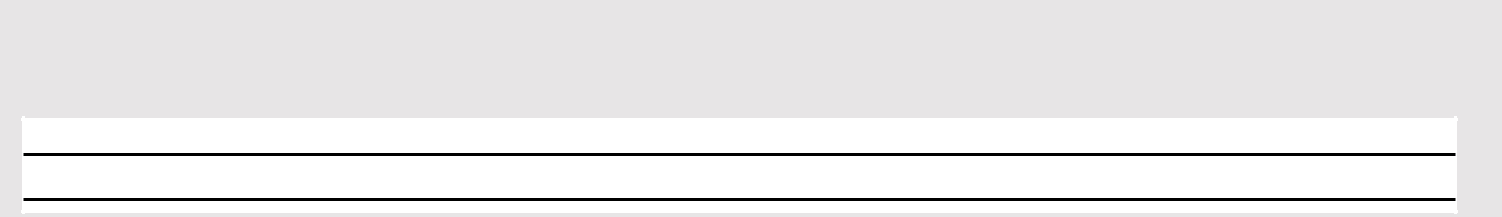 WPISZ RODZAJ SZKOŁY LUB SZKOŁY WYŻSZEJ, DO KTÓREJ UCZĘSZCZA OSOBA UPRAWNIONA - 1(Wypełnij jeśli osoba, na którą składasz wniosek, ma ukończone 18 lat albo ukończy 18r. życia w trakcie okresu świadczeniowego, którego dotyczy wniosek.)Oświadczam, że osoba uprawniona, na którą składam wniosek o przyznanie świadczeń z funduszu alimentacyjnego uczęszcza / będzie uczęszczała do następującej szkoły / szkoły wyższej: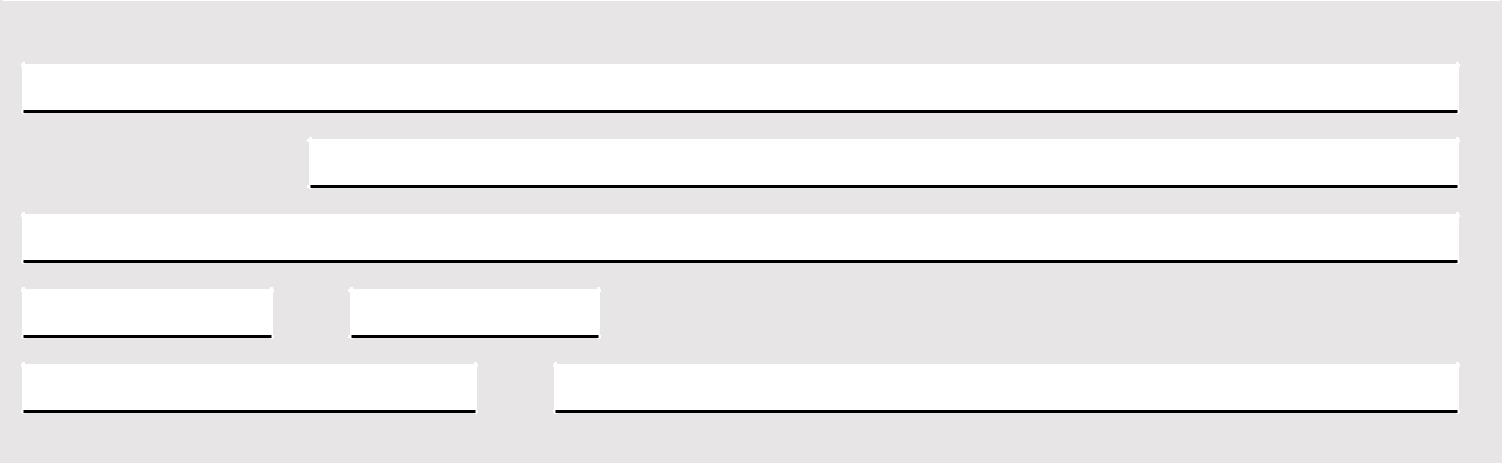 DANE ADRESOWE SZKOŁY LUB SZKOŁY WYŻSZEJ, DO KTÓREJ UCZĘSZCZA OSOBA UPRAWNIONA - 1Gmina / Dzielnica:(1) Wypełnij w przypadku, gdy adres jest inny niż polski.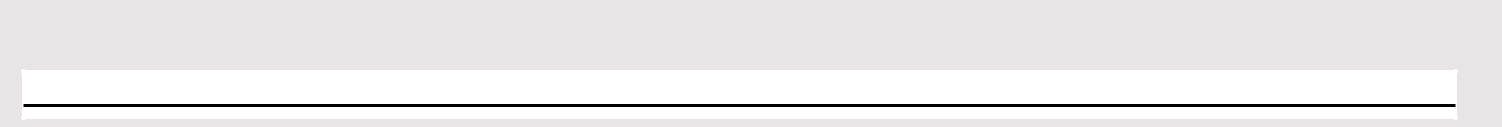 ORGAN PROWADZĄCY EGZEKUCJĘ ALIMENTÓW - 1(Nie wypełniaj jeśli do wniosku dołączasz zaświadczenie organu egzekucyjnego (komornika sądowego) potwierdzające bezskuteczność egzekucji alimentów.)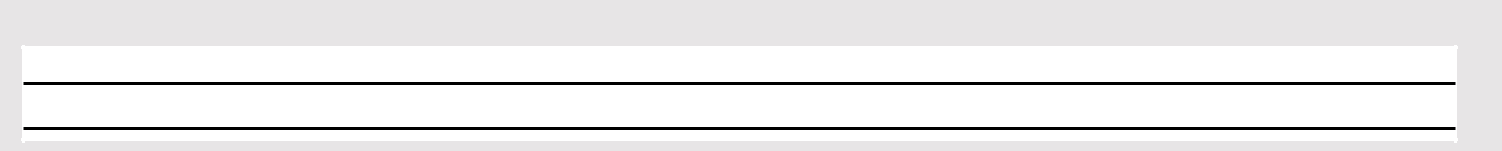 DANE ADRESOWE ORGANU PROWADZĄCEGO EGZEKUCJĘ - 1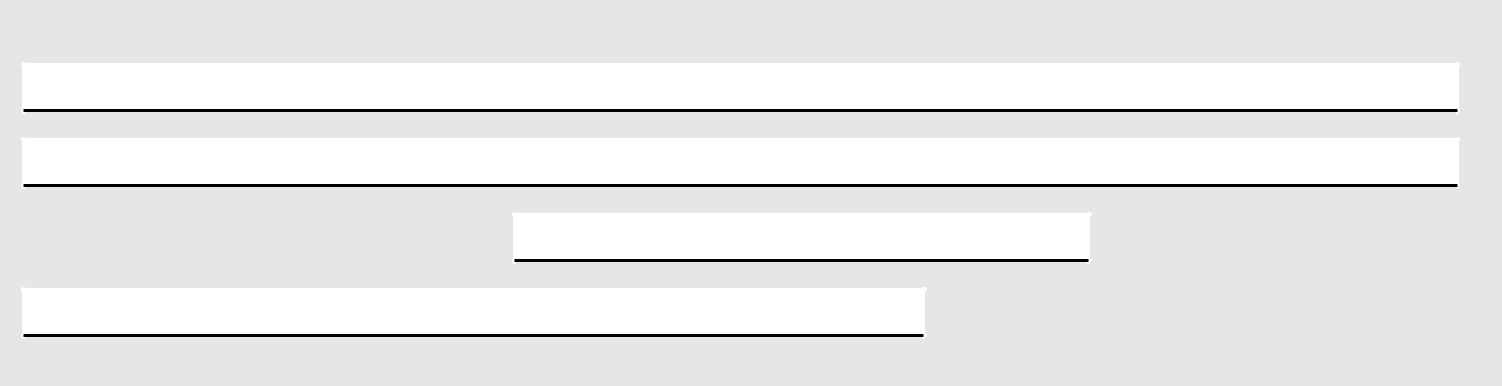 DANE OSOBY UPRAWNIONEJ - 2Imię:Nazwisko: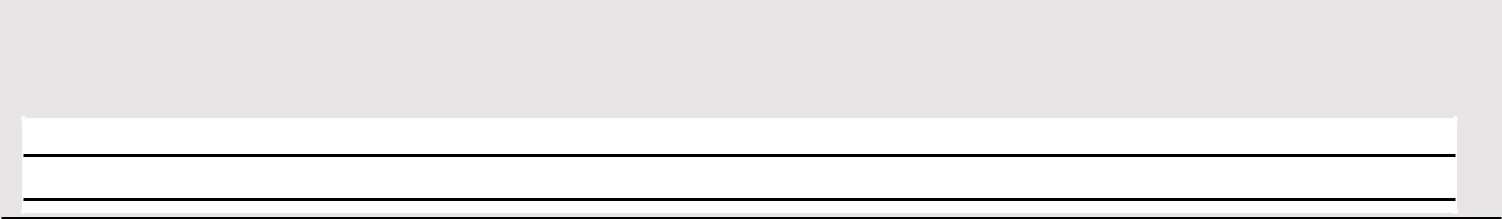 WPISZ RODZAJ SZKOŁY LUB SZKOŁY WYŻSZEJ, DO KTÓREJ UCZĘSZCZA OSOBA UPRAWNIONA - 2(Wypełnij jeśli osoba, na którą składasz wniosek, ma ukończone 18 lat albo ukończy 18r. życia w trakcie okresu świadczeniowego, którego dotyczy wniosek.)Oświadczam, że osoba uprawniona, na którą składam wniosek o przyznanie świadczeń z funduszu alimentacyjnego uczęszcza / będzie uczęszczała do następującej szkoły / szkoły wyższej:strona: 2/9	wersja: FA-1(4)FA-1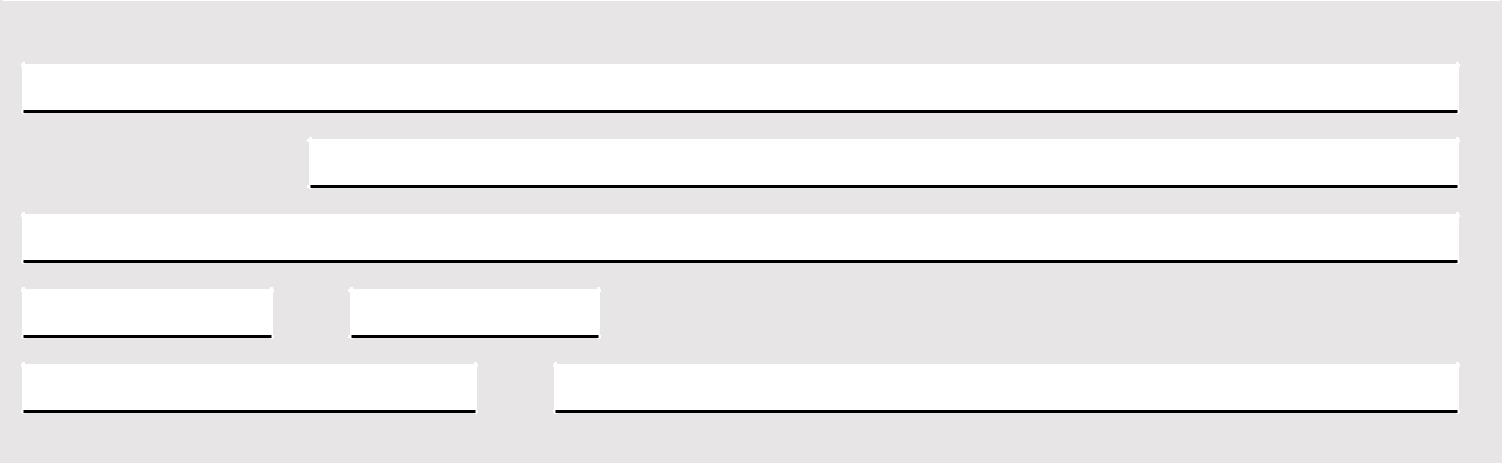 DANE ADRESOWE SZKOŁY LUB SZKOŁY WYŻSZEJ, DO KTÓREJ UCZĘSZCZA OSOBA UPRAWNIONA - 2Gmina / Dzielnica:(1) Wypełnij w przypadku, gdy adres jest inny niż polski.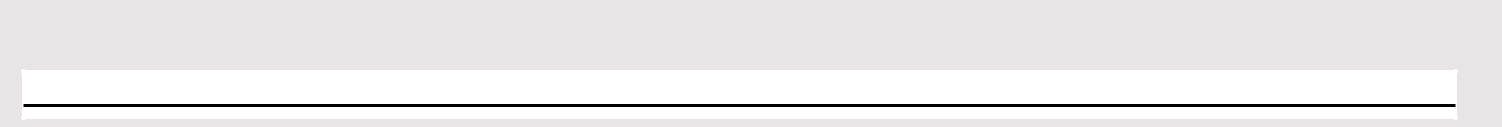 ORGAN PROWADZĄCY EGZEKUCJĘ ALIMENTÓW - 2(Nie wypełniaj jeśli do wniosku dołączasz zaświadczenie organu egzekucyjnego (komornika sądowego) potwierdzające bezskuteczność egzekucji alimentów.)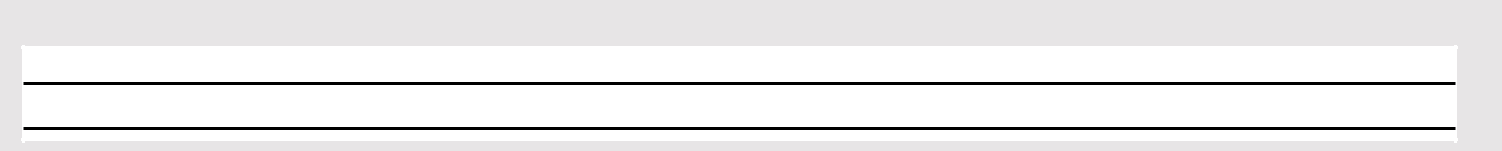 DANE ADRESOWE ORGANU PROWADZĄCEGO EGZEKUCJĘ - 2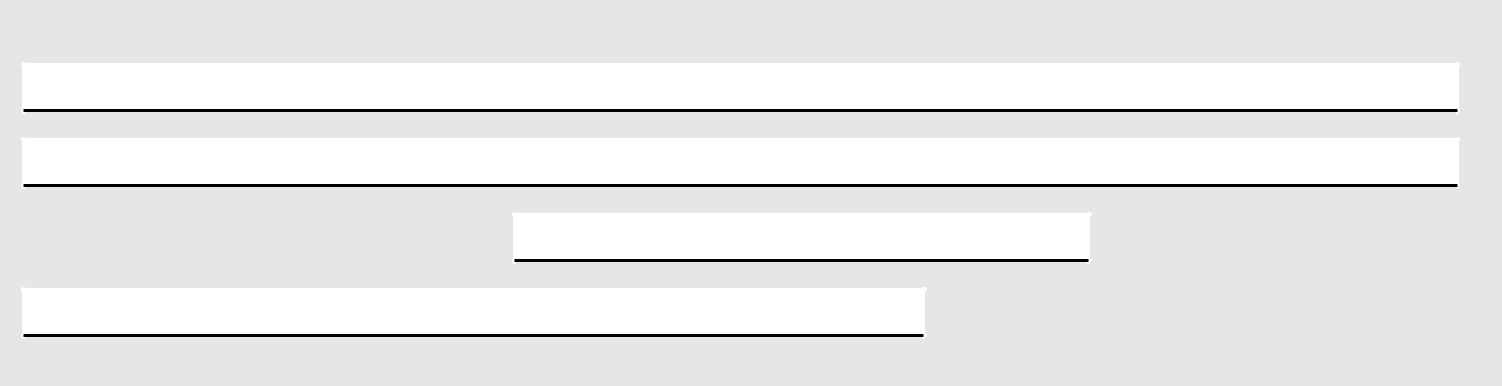 DANE OSOBY UPRAWNIONEJ - 3Imię:Nazwisko: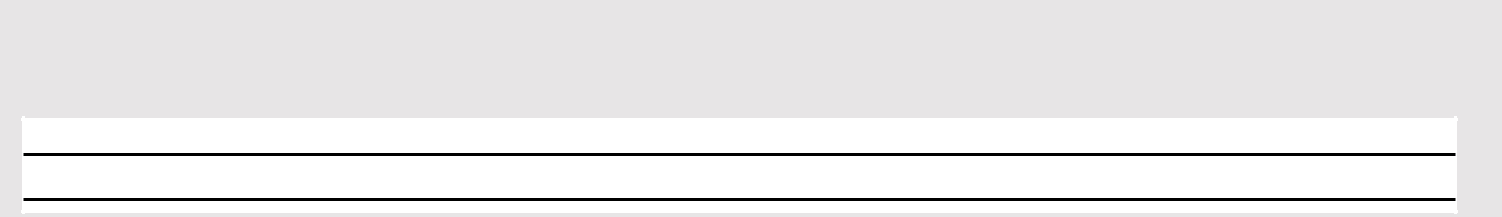 WPISZ RODZAJ SZKOŁY LUB SZKOŁY WYŻSZEJ, DO KTÓREJ UCZĘSZCZA OSOBA UPRAWNIONA - 3(Wypełnij jeśli osoba, na którą składasz wniosek, ma ukończone 18 lat albo ukończy 18r. życia w trakcie okresu świadczeniowego, którego dotyczy wniosek.)Oświadczam, że osoba uprawniona, na którą składam wniosek o przyznanie świadczeń z funduszu alimentacyjnego uczęszcza / będzie uczęszczała do następującej szkoły / szkoły wyższej: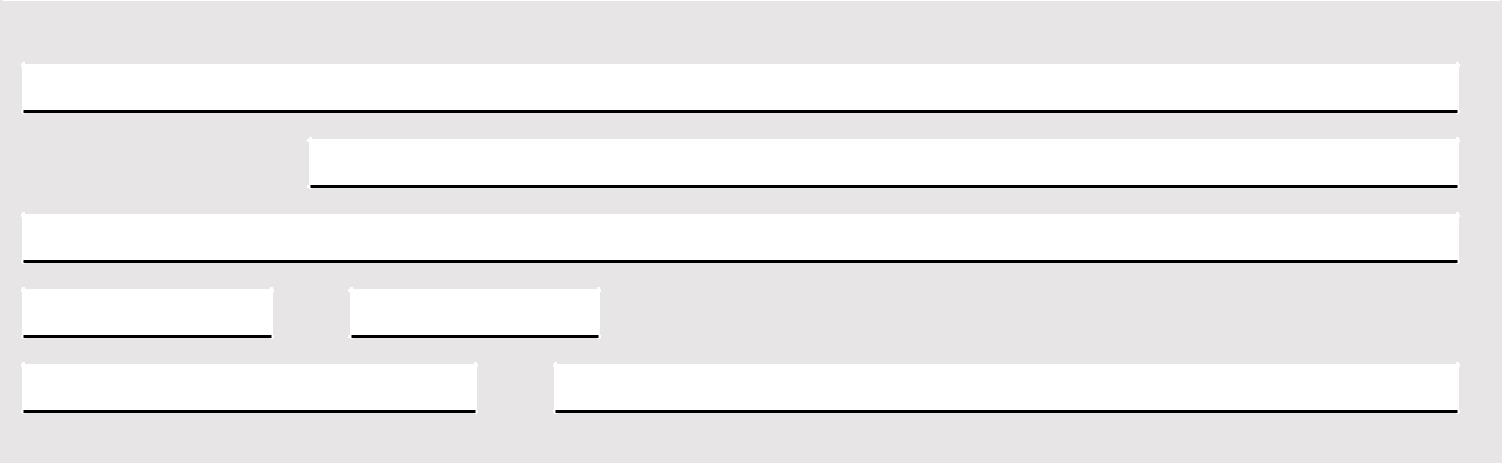 DANE ADRESOWE SZKOŁY LUB SZKOŁY WYŻSZEJ, DO KTÓREJ UCZĘSZCZA OSOBA UPRAWNIONA - 3Gmina / Dzielnica:(1) Wypełnij w przypadku, gdy adres jest inny niż polski.strona: 3/9	wersja: FA-1(4)FA-1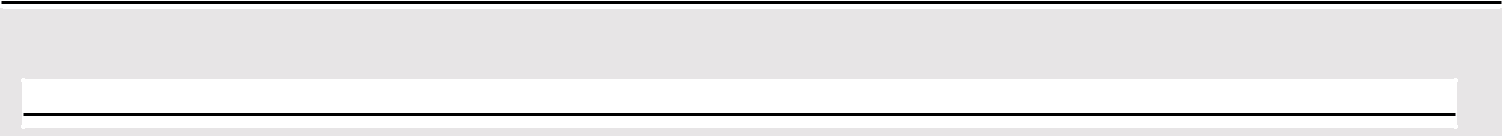 ORGAN PROWADZĄCY EGZEKUCJĘ ALIMENTÓW - 3(Nie wypełniaj jeśli do wniosku dołączasz zaświadczenie organu egzekucyjnego (komornika sądowego) potwierdzające bezskuteczność egzekucji alimentów.)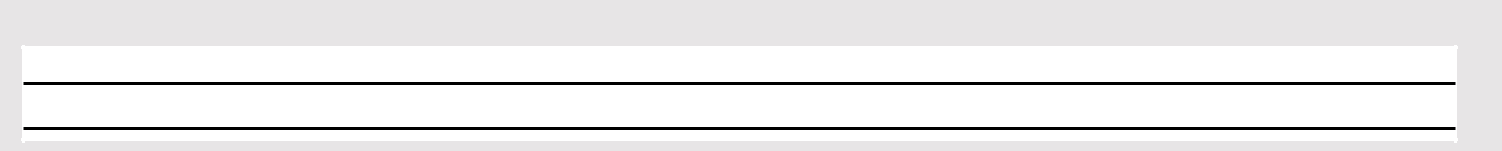 DANE ADRESOWE ORGANU PROWADZĄCEGO EGZEKUCJĘ - 3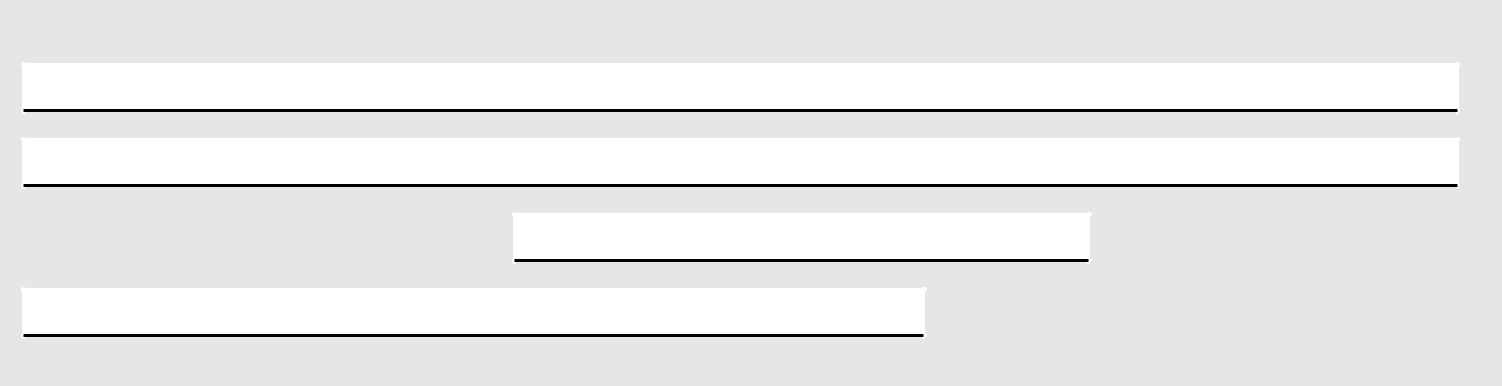 DANE OSOBY UPRAWNIONEJ - 4Imię:Nazwisko: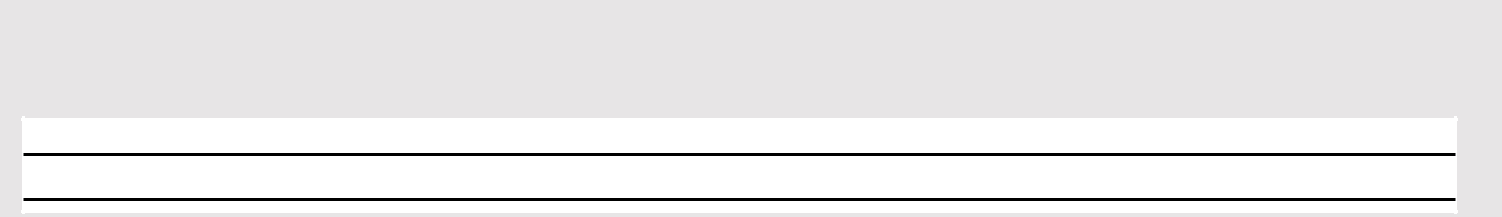 WPISZ RODZAJ SZKOŁY LUB SZKOŁY WYŻSZEJ, DO KTÓREJ UCZĘSZCZA OSOBA UPRAWNIONA - 4(Wypełnij jeśli osoba, na którą składasz wniosek, ma ukończone 18 lat albo ukończy 18r. życia w trakcie okresu świadczeniowego, którego dotyczy wniosek.)Oświadczam, że osoba uprawniona, na którą składam wniosek o przyznanie świadczeń z funduszu alimentacyjnego uczęszcza / będzie uczęszczała do następującej szkoły / szkoły wyższej: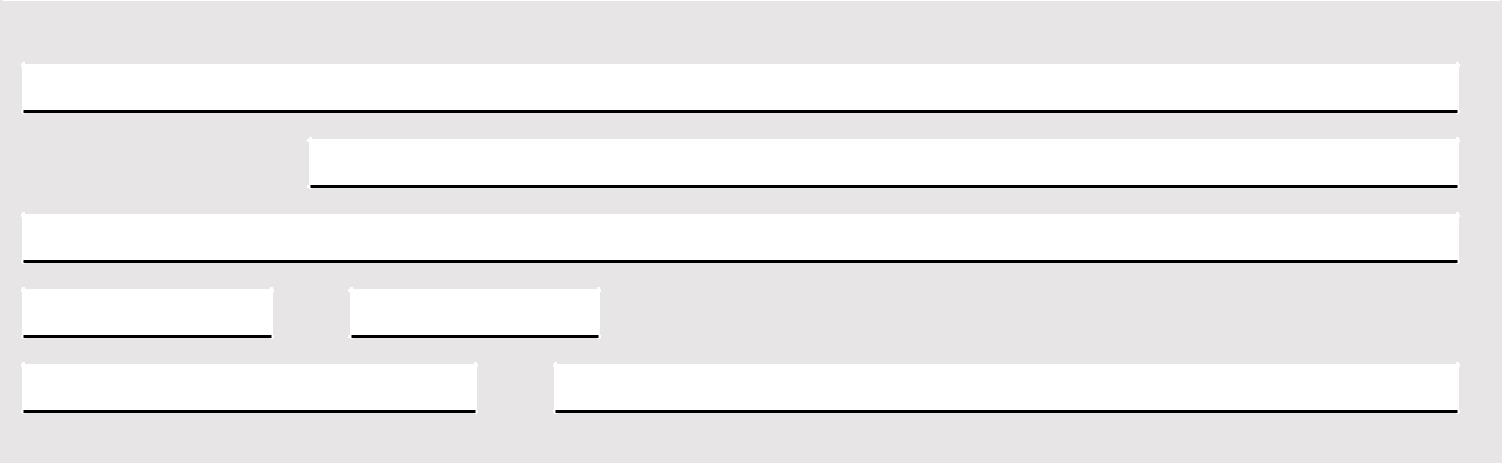 DANE ADRESOWE SZKOŁY LUB SZKOŁY WYŻSZEJ, DO KTÓREJ UCZĘSZCZA OSOBA UPRAWNIONA - 4Gmina / Dzielnica:(1) Wypełnij w przypadku, gdy adres jest inny niż polski.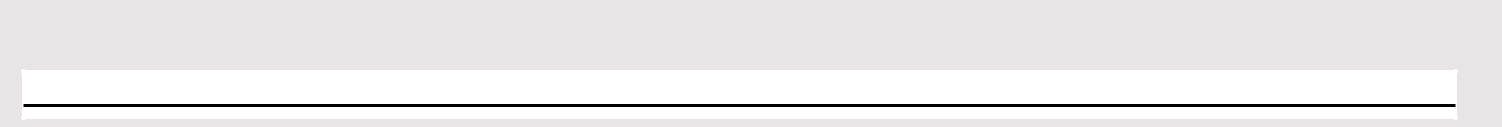 ORGAN PROWADZĄCY EGZEKUCJĘ ALIMENTÓW - 4(Nie wypełniaj jeśli do wniosku dołączasz zaświadczenie organu egzekucyjnego (komornika sądowego) potwierdzające bezskuteczność egzekucji alimentów.)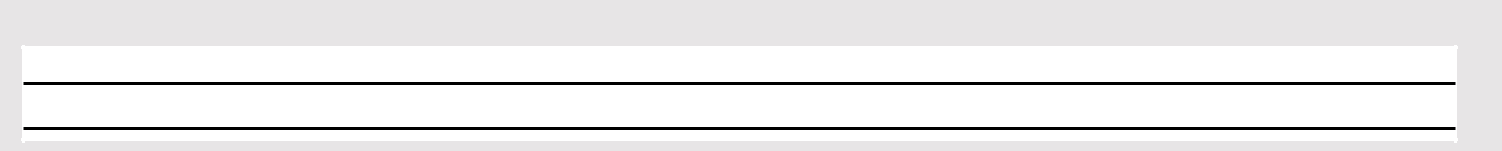 DANE ADRESOWE ORGANU PROWADZĄCEGO EGZEKUCJĘ - 43. Dane członków rodziny:Wpisz tutaj wszystkich członków rodziny, czyli odpowiednio:wnioskodawcę (siebie),dane osób (dzieci), na które wnioskujesz o świadczenia z funduszu alimentacyjnego,dane Twojego małżonka/drugiego rodzica dzieci (za wyjątkiem rodzica zobowiązanego do alimentacji),pozostałe dzieci w wieku do ukończenia 25 roku życia, na które nie wnioskujesz o świadczenia z funduszu alimentacyjnego, ale które pozostają na Twoim utrzymaniu,dziecko, które ukończyło 25. rok życia, otrzymujące świadczenia z funduszu alimentacyjnego lub legitymujące się orzeczeniem o znacznym stopniu niepełnosprawności, jeżeli w związku z tą niepełnosprawnością przysługuje świadczenie pielęgnacyjne, specjalny zasiłek opiekuńczy lub zasiłek dla opiekuna.strona: 4/9	wersja: FA-1(4)FA-1Rodzina oznacza odpowiednio:rodziców osoby uprawnionej, małżonka rodzica osoby uprawnionej, osobę, z którą rodzic osoby uprawnionej wychowuje wspólne dziecko, pozostające na ich utrzymaniu dzieci w wieku do ukończenia 25. roku życia oraz dziecko, które ukończyło 25. rok życia otrzymujące świadczenia z funduszu alimentacyjnego lub legitymujące się orzeczeniem o znacznym stopniu niepełnosprawności, jeżeli w związku z tą niepełnosprawnością przysługuje świadczenie pielęgnacyjne lub specjalny zasiłek opiekuńczy, o których mowa w ustawie z dnia 28 listopada 2003 r. o świadczeniach rodzinnych albo zasiłek dla opiekuna, o którym mowa w ustawie z dnia 4 kwietnia 2014 r. o ustaleniu i wypłacie zasiłków dla opiekunów, a także osobę uprawnioną;Do rodziny nie zalicza się:dziecka pozostającego pod opieką opiekuna prawnego,dziecka pozostającego w związku małżeńskim,rodzica osoby uprawnionej zobowiązanego tytułem wykonawczym pochodzącym lub zatwierdzonym przez sąd do alimentów na jej rzecz.W skład mojej rodziny wchodzą:(Jeżeli w skład rodziny wchodzi więcej osób, dodatkowo wypełnij i dołącz do niniejszego formularza załącznik FA-1Z)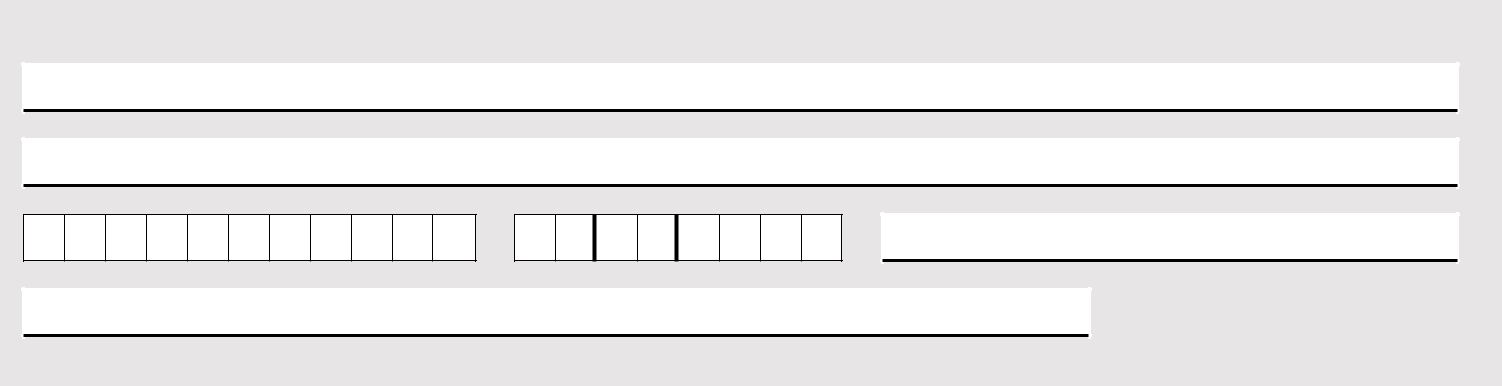 DANE OSOBY - 1, WCHODZĄCEJ W SKŁAD RODZINYImię:Nazwisko:Numer PESEL:	Data urodzenia: (dd / mm / rrrr)	Seria i numer dokumentu potwierdzającego tożsamość: (1)Pokrewieństwo: (relacja do osoby uprawnionej)(1) Wypełnij tylko w przypadku, gdy nie nadano numeru PESEL.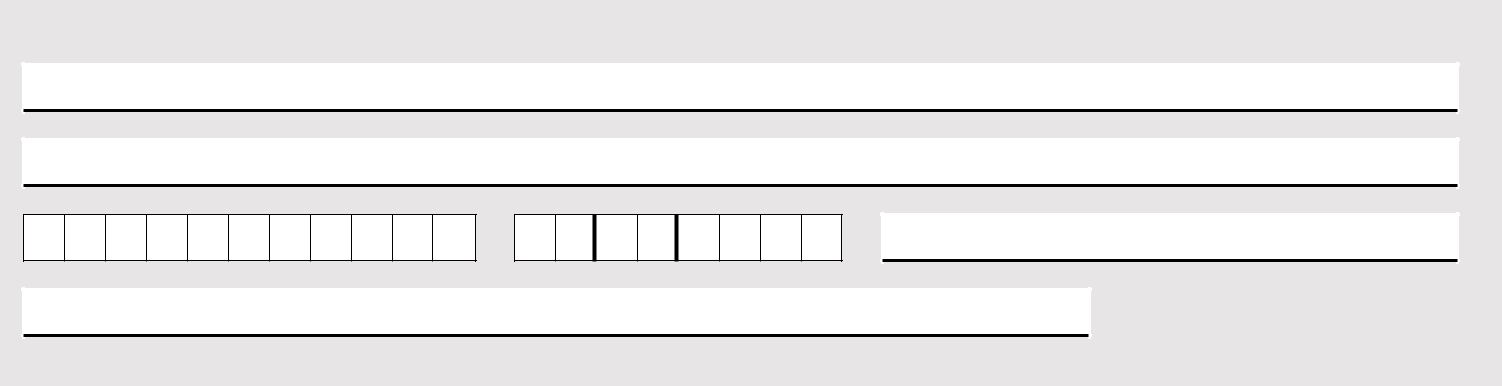 DANE OSOBY - 2, WCHODZĄCEJ W SKŁAD RODZINYImię:Nazwisko:Numer PESEL:	Data urodzenia: (dd / mm / rrrr)	Seria i numer dokumentu potwierdzającego tożsamość: (1)Pokrewieństwo: (relacja do osoby uprawnionej)(1) Wypełnij tylko w przypadku, gdy nie nadano numeru PESEL.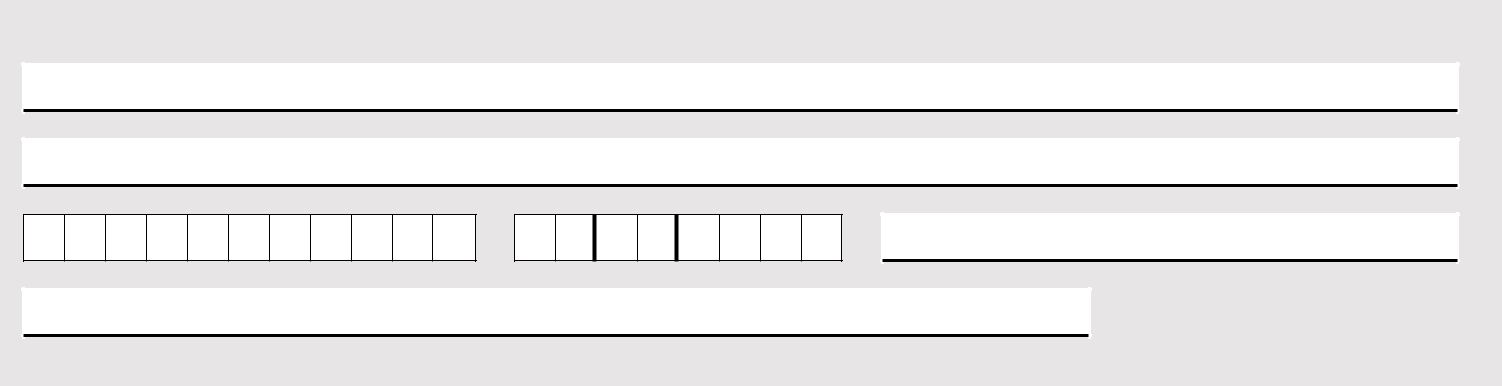 DANE OSOBY - 3, WCHODZĄCEJ W SKŁAD RODZINYImię:Nazwisko:Numer PESEL:	Data urodzenia: (dd / mm / rrrr)	Seria i numer dokumentu potwierdzającego tożsamość: (1)Pokrewieństwo: (relacja do osoby uprawnionej)(1) Wypełnij tylko w przypadku, gdy nie nadano numeru PESEL.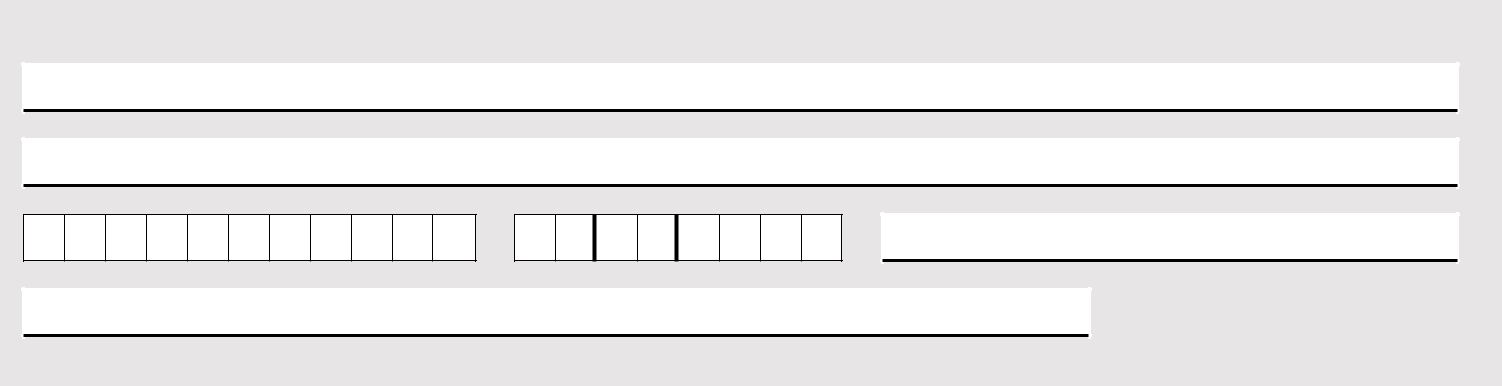 DANE OSOBY - 4, WCHODZĄCEJ W SKŁAD RODZINYImię:Nazwisko:Numer PESEL:	Data urodzenia: (dd / mm / rrrr)	Seria i numer dokumentu potwierdzającego tożsamość: (1)Pokrewieństwo: (relacja do osoby uprawnionej)(1) Wypełnij tylko w przypadku, gdy nie nadano numeru PESEL.strona: 5/9	wersja: FA-1(4)FA-1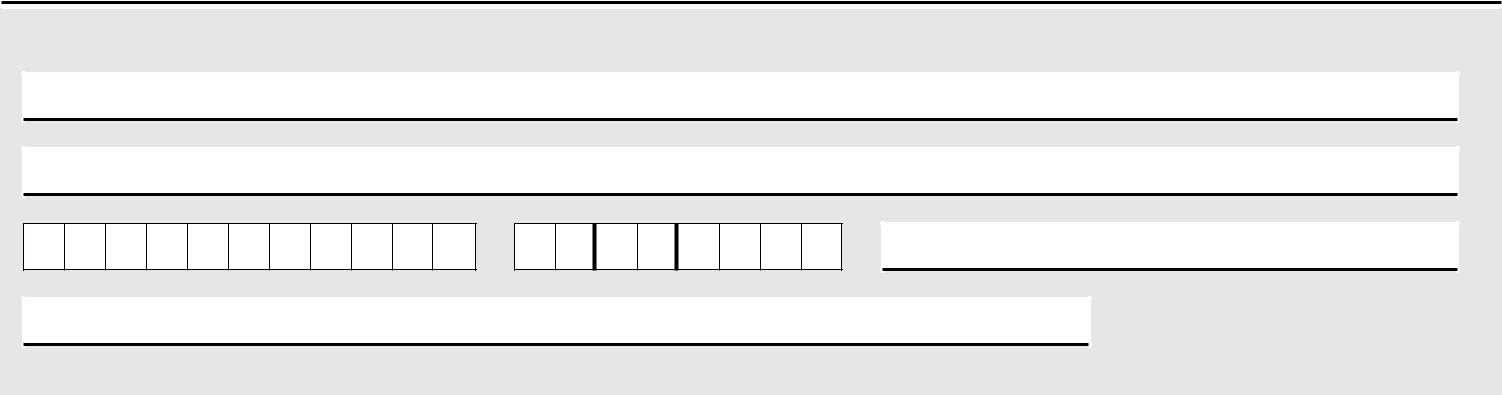 DANE OSOBY - 5, WCHODZĄCEJ W SKŁAD RODZINYImię:Nazwisko:Numer PESEL:	Data urodzenia: (dd / mm / rrrr)	Seria i numer dokumentu potwierdzającego tożsamość: (1)Pokrewieństwo: (relacja do osoby uprawnionej)(1) Wypełnij tylko w przypadku, gdy nie nadano numeru PESEL.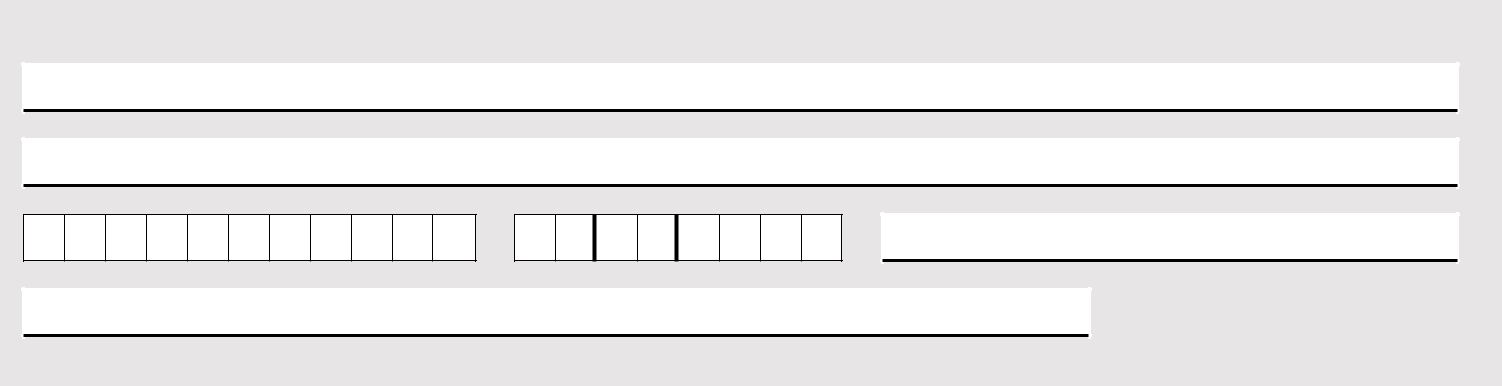 DANE OSOBY - 6, WCHODZĄCEJ W SKŁAD RODZINYImię:Nazwisko:Numer PESEL:	Data urodzenia: (dd / mm / rrrr)	Seria i numer dokumentu potwierdzającego tożsamość: (1)Pokrewieństwo: (relacja do osoby uprawnionej)Wypełnij tylko w przypadku, gdy nie nadano numeru PESEL.Zaznacz organ, do którego są opłacane składki na ubezpieczenie zdrowotne za Ciebie i członków Twojej rodziny.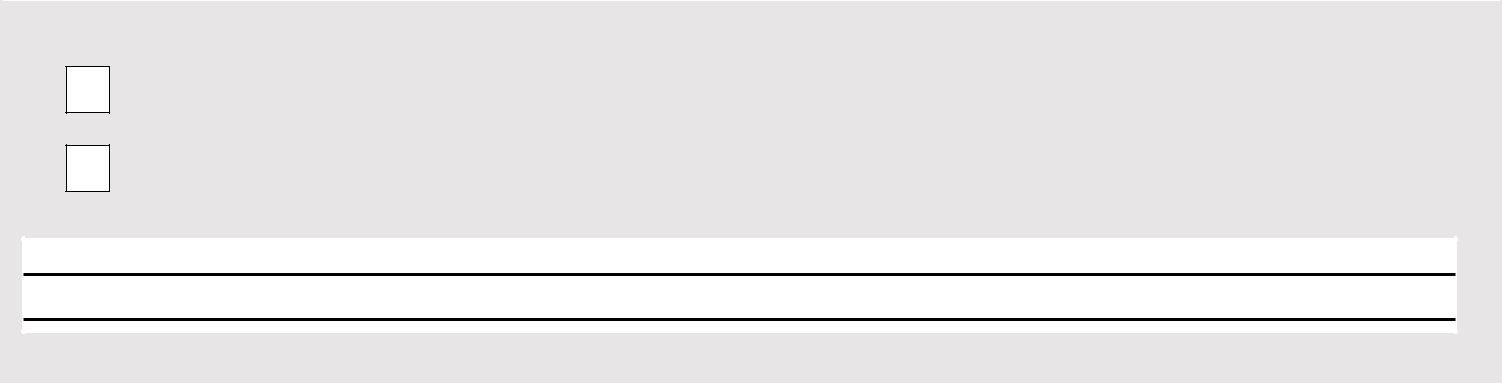 InnyNazwa i adres właściwej jednostki:Zaznacz „Brak”, gdy ani za Ciebie, ani za żadnego z członków Twojej rodziny nie są odprowadzane składki na ubezpieczenie zdrowotne.Inne daneRok kalendarzowy (1)	Kwota alimentów5.1 Łączna kwota alimentów świadczonych na rzecz innych osób w roku:  wyniosła: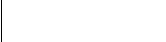 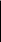 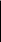 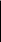 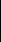 zł,gr	zł.5.2 W roku kalendarzowym(1) poprzedzającym okres świadczeniowy lub po tym roku, Ja lub członkowie mojej rodziny (wskazani w punkcie 3 wniosku):TAK	NIETAK	NIEosiągnęli dochody z działalności podlegającej opodatkowaniu na podstawie przepisów o zryczałtowanym podatku dochodowym od niektórych przychodów osiąganych przez osoby fizyczne - ryczałt ewidencjonowany lub karta podatkowa(w przypadku zaznaczenia dołącz do wniosku zaświadczenie z Urzędu Skarbowego zawierające dane dotyczące opodatkowania działalności Twojej lub członka/członków Twojej rodziny, podlegające opodatkowaniu na podstawie przepisów o zryczałtowanym podatków dochodowym od niektórych przychodów osiąganych przez osoby fizyczne - ryczałt ewidencjonowany lub karta podatkowa)osiągnęli dochody uzyskane z gospodarstwa rolnego(w przypadku zaznaczenia wypełnij dodatkowo oświadczenie o przeciętnej wielkości Twojego gospodarstwa rolnego lub gospodarstwa członka/członków rodziny stanowiące Załącznik ZFA-05 do wniosku).(1) Wpisz rok, z którego dochód stanowi podstawę ustalenia dochodu rodziny.strona: 6/9	wersja: FA-1(4)FA-15.3 W roku kalendarzowym poprzedzającym okres świadczeniowy lub po tym roku:nastąpiła utrata przez członka Twojej rodziny dochodu. (1)nie nastąpiła utrata przez członka Twojej rodziny dochodu. (1)Utrata dochodu, zgodnie z art. 2 pkt 17 ustawy, oznacza utratę dochodu spowodowaną: - uzyskaniem prawa do urlopu wychowawczego,- utratą zasiłku lub stypendium dla bezrobotnych, - utratą zatrudnienia lub innej pracy zarobkowej,- utratą zasiłku przedemerytalnego lub świadczenia przedemerytalnego, nauczycielskiego świadczenia kompensacyjnego, a także emerytury lub renty, renty rodzinnej, renty socjalnej lub rodzicielskiego świadczenia uzupełniającego, o którym mowa w ustawie z dnia 31 stycznia 2019 r. o rodzicielskim świadczeniu uzupełniającym (Dz.U. poz. 303),- wykreśleniem z rejestru pozarolniczej działalności gospodarczej lub zawieszeniem jej wykonywania w rozumieniu art. 16b ustawy z dnia 20 grudnia 1990 r. o ubezpieczeniu społecznym rolników (Dz.U. z 2019 r. poz. 299 i 303) lub art. 36aa ust. 1 ustawy z dnia 13 października 1998 r. o systemie ubezpieczeń społecznych (Dz.U. z 2019 r. poz. 300 i 303),- utratą zasądzonych świadczeń alimentacyjnych w związku ze śmiercią osoby zobowiązanej do tych świadczeń,- utratą zasiłku chorobowego, świadczenia rehabilitacyjnego lub zasiłku macierzyńskiego, przysługujących po utracie zatrudnienia lub innej pracy zarobkowej,- utratą świadczenia rodzicielskiego,- utratą zasiłku macierzyńskiego, o którym mowa w przepisach o ubezpieczeniu społecznym rolników,- utratą stypendium doktoranckiego określonego w art. 209 ust. 1 i 7 ustawy z dnia 20 lipca 2018 r. - Prawo o szkolnictwie wyższym i nauce, a także – zgodnie z przepisem przejściowym: art. 336 ustawy z dnia 3 lipca 2018 r. - Przepisy wprowadzające ustawę - Prawo o szkolnictwie wyższym i nauce (Dz. U. z 2018 r. poz. 1669) utratą dotychczasowego stypendium doktoranckiego określonego w art. 200 ust. 1 ustawy z dnia 27 lipca 2005 r. – Prawo o szkolnictwie wyższym (Dz. U. z 2012 r. poz. 572, z późn. zm.).5.4 W roku kalendarzowym poprzedzającym okres świadczeniowy lub po tym roku:nastąpiło uzyskanie przez członka Twojej rodziny dochodu. (1)nie nastąpiło uzyskanie przez członka Twojej rodziny dochodu. (1)Uzyskanie dochodu, zgodnie z art. 2 pkt 18 ustawy, oznacza uzyskanie dochodu spowodowane: - zakończeniem urlopu wychowawczego,- uzyskaniem zasiłku lub stypendium dla bezrobotnych, - uzyskaniem zatrudnienia lub innej pracy zarobkowej,- uzyskaniem zasiłku przedemerytalnego lub świadczenia przedemerytalnego, nauczycielskiego świadczenia kompensacyjnego, a także emerytury lub renty, renty rodzinnej, renty socjalnej lub rodzicielskiego świadczenia uzupełniającego, o którym mowa w ustawie z dnia 31 stycznia 2019 r. o rodzicielskim świadczeniu uzupełniającym,- rozpoczęciem pozarolniczej działalności gospodarczej lub wznowieniem jej wykonywania po okresie zawieszenia w rozumieniu art. 16b ustawy z dnia 20 grudnia 1990 r. o ubezpieczeniu społecznym rolników lub art. 36aa ust. 1 ustawy z dnia 13 października 1998 r. o systemie ubezpieczeń społecznych,- uzyskaniem zasiłku chorobowego, świadczenia rehabilitacyjnego lub zasiłku macierzyńskiego, przysługujących po utracie zatrudnienia lub innej pracy zarobkowej,- uzyskaniem świadczenia rodzicielskiego,- uzyskaniem zasiłku macierzyńskiego, o którym mowa w przepisach o ubezpieczeniu społecznym rolników,- uzyskaniem stypendium doktoranckiego określonego w art. 209 ust. 1 i 7 ustawy z dnia 20 lipca 2018 r. - Prawo o szkolnictwie wyższym i nauce, a także – zgodnie z art. 336 ustawy z dnia 3 lipca 2018 r. - Przepisy wprowadzające ustawę - Prawo o szkolnictwie wyższym i nauce (Dz. U. z 2018 r. poz. 1669) uzyskaniem dotychczasowego stypendium doktoranckiego określonego w art. 200 ust. 1 ustawy z dnia 27 lipca 2005 r. – Prawo o szkolnictwie wyższym (Dz. U. z 2012 r. poz. 572, z późn. zm.).Przepisów o utracie i uzyskaniu dochodu nie stosuje się do dochodu z tytułu zatrudnienia lub innej pracy zarobkowej i dochodu z tytułu wyrejestrowania lub rozpoczęcia pozarolniczej działalności gospodarczej, jeżeli członek rodziny lub dziecko pozostające pod opieką opiekuna prawnego utracili dochód z tych tytułów i w okresie 3 miesięcy licząc od dnia utraty dochodu uzyskali dochód u tego samego pracodawcy lub zleceniodawcy lub zamawiającego dzieło lub ponownie rozpoczęli pozarolniczą działalność gospodarczą.CZĘŚĆ II POUCZENIE I OŚWIADCZENIA.1. PouczenieŚwiadczenia z funduszu alimentacyjnego przysługują osobie uprawnionej do alimentów od rodzica na podstawie tytułu wykonawczego pochodzącego lub zatwierdzonego przez sąd, jeżeli egzekucja jest bezskuteczna (art. 2 pkt 11 ustawy).Za bezskuteczną uważa się egzekucję (art. 2 pkt 2 ustawy) w wyniku której w okresie ostatnich dwóch miesięcy nie wyegzekwowano pełnej należności z tytułu zaległych i bieżących zobowiązań alimentacyjnych. Za bezskuteczną egzekucję uważa się również niemożność wszczęcia lub prowadzenia egzekucji alimentów przeciwko dłużnikowi alimentacyjnemu przebywającemu poza granicami Rzeczpospolitej Polskiej, w szczególności z powodu:braku podstawy prawnej do podjęcia czynności zmierzających do wykonania tytułu wykonawczego w miejscu zamieszania dłużnika,braku możliwości wskazania przez osobę uprawnioną miejsca zamieszkania dłużnika alimentacyjnego za granicą.Świadczenia z funduszu alimentacyjnego przysługują osobie uprawnionej do ukończenia przez nią 18 roku życia albo w przypadku gdy uczy się w szkole lub szkole wyższej do ukończenia przez nią 25 roku życia, albo w przypadku posiadania orzeczenia o znacznym stopniu niepełnosprawności — bezterminowo (art. 9 ust. 1 ustawy).Świadczenia z funduszu alimentacyjnego przysługują, jeżeli dochód rodziny w przeliczeniu na osobę w rodzinie nie przekracza kwoty kryterium dochodowego określonego w ustawie (art. 9 ust. 2 ustawy).Świadczenia z funduszu alimentacyjnego przysługują w wysokości bieżąco ustalonych alimentów, jednakże nie wyższej niż 500 zł (art. 10 ust. 1 ustawy).Ustalenie prawa do świadczeń z funduszu alimentacyjnego oraz ich wypłata następują odpowiednio na wniosek osoby uprawnionej lub jej przedstawiciela ustawowego (rodzica) (art. 15 ust. 1 ustawy).Prawo do świadczeń z funduszu alimentacyjnego ustala się na okres świadczeniowy, trwający co do zasady od dnia 1 października do dnia 30 września następnego roku kalendarzowego - począwszy od miesiąca, w którym wpłynął wniosek do organu właściwego wierzyciela, nie wcześniej niż od początku okresu świadczeniowego do końca tego okresu.strona: 7/9	wersja: FA-1(4)FA-1Świadczenie z funduszu alimentacyjnego nie przysługuje (art. 10 ust. 2 ustawy), jeżeli osoba uprawniona:została umieszczona w instytucji zapewniającej całodobowe utrzymanie lub w pieczy zastępczej;zawarła związek małżeński.Zgodnie z art. 233 § 6 ustawy z dnia 6 czerwca 1997 r. — Kodeks karny (j. t z 2016 r., poz. 1137 z późn. zm.) za złożenie fałszywego oświadczenia grozi kara pozbawienia wolności od 6 miesięcy do lat 8.Nienależnie pobranym świadczeniem z funduszu alimentacyjnego (na podstawie art. 2 pkt 7 ustawy) są świadczenia z funduszu alimentacyjnego:- wypłacone mimo zaistnienia okoliczności powodujących ustanie albo wstrzymanie wypłaty świadczenia w całości lub w części, - przyznane lub wypłacone w przypadku świadomego wprowadzenia w błąd przez osobę pobierającą te świadczenia,- wypłacone bez podstawy prawnej lub z rażącym naruszeniem prawa, jeżeli stwierdzono nieważność decyzji przyznającej świadczenie albo w wyniku wznowienia postępowania uchylono decyzję przyznającą świadczenie i odmówiono prawa do świadczenia,- wypłacone, w przypadku gdy osoba uprawniona w okresie ich pobierania otrzymała, niezgodnie z kolejnością określoną w art. 28 ustawy, zaległe lub bieżące alimenty, do wysokości otrzymanych w tym okresie alimentów,- wypłacone osobie innej niż osoba, która została wskazana w decyzji przyznającej świadczenia z funduszu alimentacyjnego, z przyczyn niezależnych od organu, który wydał tę decyzję,- wypłacone w związku z zastosowaniem przepisów o utracie i uzyskaniu dochodu - po ustaleniu, że wystąpiły okoliczności, o których mowa w art. 9 ust. 4b ustawy.W przypadku zmiany liczby członków rodziny, umieszczenia osoby uprawnionej w instytucji zapewniającej całodobowe utrzymanie (tj. domu pomocy społecznej, młodzieżowym ośrodku wychowawczym, schronisku dla nieletnich, zakładzie poprawczym, areszcie śledczym, zakładzie karnym, a także w szkole wojskowej lub inną szkole, jeżeli instytucje te zapewniają nieodpłatne pełne utrzymanie) albo w pieczy zastępczej lub zawarcia przez osobę uprawnioną związku małżeńskiego oraz innych zmian mających wpływ na prawo do świadczeń z funduszu alimentacyjnego, zwłaszcza uzyskania dochodu, uchylenia obowiązku alimentacyjnego lub zmiany wysokości zasądzonych alimentów oraz otrzymania alimentów w okresie pobierania świadczeń z funduszu alimentacyjnego, osoba uprawniona albo jej przedstawiciel ustawowy są obowiązani niezwłocznie powiadomić o tych zmianach organ właściwy wierzyciela.Niepoinformowanie organu właściwego prowadzącego postępowanie w sprawie świadczeń z funduszu alimentacyjnego o zmianach, o których mowa powyżej, może skutkować powstaniem nienależnie pobranych świadczeń, a w konsekwencji koniecznością ich zwrotu wraz z odsetkami ustawowymi za opóźnienie.2. Oświadczenia służące ustaleniu prawa do świadczeń z funduszu alimentacyjnego.(Oświadczenie przedstawiciela ustawowego (rodzica) lub pełnomocnika osoby uprawnionej do alimentów)Oświadczam, że:— powyższe dane są prawdziwe,— zapoznałam/zapoznałem się z warunkami uprawniającymi do świadczeń z funduszu alimentacyjnego,— osoba uprawniona /osoby uprawnione, w której/których imieniu składam wniosek o świadczenia z funduszu alimentacyjnego, nie pozostaje w związku małżeńskim ani nie przebywa w pieczy zastępczej lub instytucji zapewniającej całodobowe utrzymanie, tj. domu pomocy społecznej, młodzieżowym ośrodku wychowawczym, schronisku dla nieletnich, zakładzie poprawczym, areszcie śledczym, zakładzie karnym, a także w szkole wojskowej lub inną szkole, jeżeli instytucje te zapewniają nieodpłatne pełne utrzymanie.— osoba uprawniona / osoby uprawnione, w której/których imieniu ubiegam się o świadczenia z funduszu alimentacyjnego, w kolejnym roku szkolnym lub akademickimuczyć się w szkole lub w szkole wyższej,— w przypadku rezygnacji z kontynuacji nauki osoby/osób uprawnionej/uprawnionych, w której/których imieniu ubiegam się o świadczenia z funduszu alimentacyjnego, zobowiązuję się niezwłocznie poinformować organ przyznający świadczenia z funduszu alimentacyjnego.— przekazałam/przekazałem organowi egzekucyjnemu wszelkie znane mi informacje niezbędne do prowadzenia postępowania egzekucyjnego przeciwko dłużnikowi.Oświadczam, że jestem świadoma/świadomy odpowiedzialności karnej za złożenie fałszywego oświadczenia.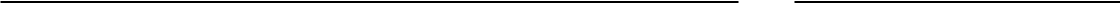 strona: 8/9	wersja: FA-1(4)FA-13. Oświadczenia służące ustaleniu prawa do świadczeń z funduszu alimentacyjnego(oświadcza pełnoletnia osoba uprawniona do alimentów)Oświadczam, że:— powyższe dane są prawdziwe,— zapoznałam/zapoznałem się z warunkami uprawniającymi do świadczeń z funduszu alimentacyjnego,— nie pozostaję w związku małżeńskim ani nie przebywam w instytucji zapewniającej całodobowe utrzymanie, tj. domu pomocy społecznej, młodzieżowym ośrodku wychowawczym, schronisku dla nieletnich, zakładzie poprawczym, areszcie śledczym, zakładzie karnym, a także w szkole wojskowej lub inną szkole, jeżeli instytucje te zapewniają nieodpłatne pełne utrzymanie.— w kolejnym roku szkolnym lub akademickimuczyć się w szkole lub w szkole wyższej,— w przypadku rezygnacji z kontynuacji nauki zobowiązuję się niezwłocznie poinformować organ przyznający świadczenia z funduszu alimentacyjnego.— przekazałam/przekazałem organowi egzekucyjnemu wszelkie znane mi informacje niezbędne do prowadzenia postępowania egzekucyjnego przeciwko dłużnikowi.Oświadczam, że jestem świadoma/świadomy odpowiedzialności karnej za złożenie fałszywego oświadczenia.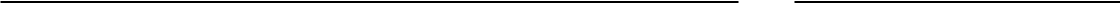 W przypadku zmiany liczby członków rodziny, umieszczenia osoby uprawnionej w instytucji zapewniającej całodobowe utrzymanie albo w pieczy zastępczej lub zawarcia przez osobę uprawnioną związku małżeńskiego oraz innych zmian mających wpływ na prawo do świadczeń z funduszu alimentacyjnego, zwłaszcza uzyskania dochodu, uchylenia obowiązku alimentacyjnego lub zmiany wysokości zasądzonych alimentów oraz otrzymania alimentów w okresie pobierania świadczeń z funduszu alimentacyjnego, osoba uprawniona albo jej przedstawiciel ustawowy są obowiązani niezwłocznie powiadomić o tych zmianach organ właściwy wierzyciela.Niepoinformowanie organu właściwego prowadzącego postępowanie w sprawie świadczeń z funduszu alimentacyjnego o zmianach, o których mowa powyżej, może skutkować powstaniem nienależnie pobranych świadczeń, a w konsekwencji koniecznością ich zwrotu wraz z odsetkami ustawowymi za opóźnienie.Proszę o wpłatę świadczenia na następujący nr rachunku bankowego/w spółdzielczej kasie oszczędnościowo-kredytowej (1):Wypełnij w przypadku, gdy świadczenie ma być wpłacone na rachunek bankowy / w spółdzielczej kasie oszczędnościowo-kredytowej.Do wniosku dołączam następujące dokumenty:1)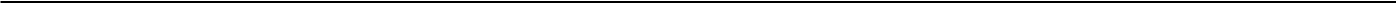 2)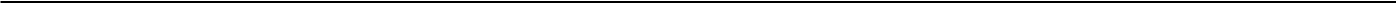 3)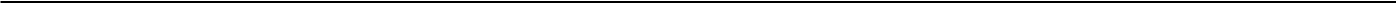 4)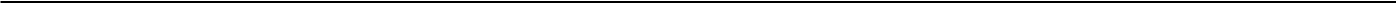 Oświadczam, że jestem świadoma/świadomy odpowiedzialności karnej za złożenie fałszywego oświadczenia.......................................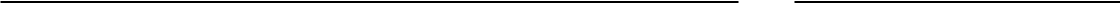 (Miejscowość)	(Data: dd / mm / rrrr)	(Podpis wnioskodawcyskładającego oświadczenie)strona: 9/9	wersja: FA-1(4)Wniosek dotyczy okresu świadczeniowego (1):  20/ 2002.Kod pocztowyKod pocztowyKod pocztowyKod pocztowyKod pocztowyKod pocztowy03. Miejscowość-04.UlicaUlicaUlicaUlicaUlicaUlica05.Numer domuNumer domuNumer domuNumer domuNumer domuNumer domu06. Numer mieszkania02.Kod pocztowyKod pocztowyKod pocztowyKod pocztowyKod pocztowyKod pocztowy03. Miejscowość-04.UlicaUlicaUlicaUlicaUlicaUlica05.Numer domuNumer domuNumer domuNumer domuNumer domuNumer domu06. Numer mieszkania07. Numer telefonu (1)08.Adres poczty elektronicznej — e-mail (2)Adres poczty elektronicznej — e-mail (2)Adres poczty elektronicznej — e-mail (2)Adres poczty elektronicznej — e-mail (2)Adres poczty elektronicznej — e-mail (2)Adres poczty elektronicznej — e-mail (2)Adres poczty elektronicznej — e-mail (2)Numer PESEL:Numer PESEL:Numer PESEL:Numer PESEL:Numer PESEL:Numer PESEL:Numer PESEL:Numer PESEL:Numer PESEL:Numer PESEL:Numer PESEL:Seria i numer dokumentu potwierdzającego tożsamość: (1)Obywatelstwo:Obywatelstwo:Obywatelstwo:Obywatelstwo:Obywatelstwo:Obywatelstwo:Obywatelstwo:Obywatelstwo:Obywatelstwo:Obywatelstwo:Obywatelstwo:Zaznacz jeżeli osobaposiada orzeczenie oznacznym  stopniu(1) Wypełnij tylko w przypadku, gdy nie nadano numeru PESEL.(1) Wypełnij tylko w przypadku, gdy nie nadano numeru PESEL.(1) Wypełnij tylko w przypadku, gdy nie nadano numeru PESEL.(1) Wypełnij tylko w przypadku, gdy nie nadano numeru PESEL.(1) Wypełnij tylko w przypadku, gdy nie nadano numeru PESEL.(1) Wypełnij tylko w przypadku, gdy nie nadano numeru PESEL.(1) Wypełnij tylko w przypadku, gdy nie nadano numeru PESEL.(1) Wypełnij tylko w przypadku, gdy nie nadano numeru PESEL.(1) Wypełnij tylko w przypadku, gdy nie nadano numeru PESEL.(1) Wypełnij tylko w przypadku, gdy nie nadano numeru PESEL.(1) Wypełnij tylko w przypadku, gdy nie nadano numeru PESEL.(1) Wypełnij tylko w przypadku, gdy nie nadano numeru PESEL.niepełnosprawności(1) Wypełnij tylko w przypadku, gdy nie nadano numeru PESEL.(1) Wypełnij tylko w przypadku, gdy nie nadano numeru PESEL.(1) Wypełnij tylko w przypadku, gdy nie nadano numeru PESEL.(1) Wypełnij tylko w przypadku, gdy nie nadano numeru PESEL.(1) Wypełnij tylko w przypadku, gdy nie nadano numeru PESEL.(1) Wypełnij tylko w przypadku, gdy nie nadano numeru PESEL.(1) Wypełnij tylko w przypadku, gdy nie nadano numeru PESEL.(1) Wypełnij tylko w przypadku, gdy nie nadano numeru PESEL.(1) Wypełnij tylko w przypadku, gdy nie nadano numeru PESEL.(1) Wypełnij tylko w przypadku, gdy nie nadano numeru PESEL.(1) Wypełnij tylko w przypadku, gdy nie nadano numeru PESEL.(1) Wypełnij tylko w przypadku, gdy nie nadano numeru PESEL.Kod pocztowy:Kod pocztowy:Kod pocztowy:Kod pocztowy:Kod pocztowy:Kod pocztowy:Kod pocztowy:Miejscowość:-Ulica:Ulica:Ulica:Ulica:Ulica:Ulica:Ulica:Numer domu:Numer domu:Numer domu:Numer domu:Numer domu:Numer domu:Numer domu:Numer lokalu:Zagraniczny kod pocztowy: (1)Zagraniczny kod pocztowy: (1)Zagraniczny kod pocztowy: (1)Zagraniczny kod pocztowy: (1)Zagraniczny kod pocztowy: (1)Zagraniczny kod pocztowy: (1)Zagraniczny kod pocztowy: (1)Nazwa państwa: (1)Numer PESEL:Numer PESEL:Numer PESEL:Numer PESEL:Numer PESEL:Numer PESEL:Numer PESEL:Numer PESEL:Numer PESEL:Numer PESEL:Numer PESEL:Seria i numer dokumentu potwierdzającego tożsamość: (1)Obywatelstwo:Obywatelstwo:Obywatelstwo:Obywatelstwo:Obywatelstwo:Obywatelstwo:Obywatelstwo:Obywatelstwo:Obywatelstwo:Obywatelstwo:Obywatelstwo:Zaznacz jeżeli osobaposiada orzeczenie oznacznym  stopniu(1) Wypełnij tylko w przypadku, gdy nie nadano numeru PESEL.(1) Wypełnij tylko w przypadku, gdy nie nadano numeru PESEL.(1) Wypełnij tylko w przypadku, gdy nie nadano numeru PESEL.(1) Wypełnij tylko w przypadku, gdy nie nadano numeru PESEL.(1) Wypełnij tylko w przypadku, gdy nie nadano numeru PESEL.(1) Wypełnij tylko w przypadku, gdy nie nadano numeru PESEL.(1) Wypełnij tylko w przypadku, gdy nie nadano numeru PESEL.(1) Wypełnij tylko w przypadku, gdy nie nadano numeru PESEL.(1) Wypełnij tylko w przypadku, gdy nie nadano numeru PESEL.(1) Wypełnij tylko w przypadku, gdy nie nadano numeru PESEL.(1) Wypełnij tylko w przypadku, gdy nie nadano numeru PESEL.(1) Wypełnij tylko w przypadku, gdy nie nadano numeru PESEL.niepełnosprawności(1) Wypełnij tylko w przypadku, gdy nie nadano numeru PESEL.(1) Wypełnij tylko w przypadku, gdy nie nadano numeru PESEL.(1) Wypełnij tylko w przypadku, gdy nie nadano numeru PESEL.(1) Wypełnij tylko w przypadku, gdy nie nadano numeru PESEL.(1) Wypełnij tylko w przypadku, gdy nie nadano numeru PESEL.(1) Wypełnij tylko w przypadku, gdy nie nadano numeru PESEL.(1) Wypełnij tylko w przypadku, gdy nie nadano numeru PESEL.(1) Wypełnij tylko w przypadku, gdy nie nadano numeru PESEL.(1) Wypełnij tylko w przypadku, gdy nie nadano numeru PESEL.(1) Wypełnij tylko w przypadku, gdy nie nadano numeru PESEL.(1) Wypełnij tylko w przypadku, gdy nie nadano numeru PESEL.(1) Wypełnij tylko w przypadku, gdy nie nadano numeru PESEL.Kod pocztowy:Kod pocztowy:Kod pocztowy:Kod pocztowy:Kod pocztowy:Kod pocztowy:Kod pocztowy:Miejscowość:-Ulica:Ulica:Ulica:Ulica:Ulica:Ulica:Ulica:Numer domu:Numer domu:Numer domu:Numer domu:Numer domu:Numer domu:Numer domu:Numer lokalu:Zagraniczny kod pocztowy: (1)Zagraniczny kod pocztowy: (1)Zagraniczny kod pocztowy: (1)Zagraniczny kod pocztowy: (1)Zagraniczny kod pocztowy: (1)Zagraniczny kod pocztowy: (1)Zagraniczny kod pocztowy: (1)Nazwa państwa: (1)Numer PESEL:Numer PESEL:Numer PESEL:Numer PESEL:Numer PESEL:Numer PESEL:Numer PESEL:Numer PESEL:Numer PESEL:Numer PESEL:Numer PESEL:Seria i numer dokumentu potwierdzającego tożsamość: (1)Obywatelstwo:Obywatelstwo:Obywatelstwo:Obywatelstwo:Obywatelstwo:Obywatelstwo:Obywatelstwo:Obywatelstwo:Obywatelstwo:Obywatelstwo:Obywatelstwo:Zaznacz jeżeli osobaposiada orzeczenie oznacznym  stopniu(1) Wypełnij tylko w przypadku, gdy nie nadano numeru PESEL.(1) Wypełnij tylko w przypadku, gdy nie nadano numeru PESEL.(1) Wypełnij tylko w przypadku, gdy nie nadano numeru PESEL.(1) Wypełnij tylko w przypadku, gdy nie nadano numeru PESEL.(1) Wypełnij tylko w przypadku, gdy nie nadano numeru PESEL.(1) Wypełnij tylko w przypadku, gdy nie nadano numeru PESEL.(1) Wypełnij tylko w przypadku, gdy nie nadano numeru PESEL.(1) Wypełnij tylko w przypadku, gdy nie nadano numeru PESEL.(1) Wypełnij tylko w przypadku, gdy nie nadano numeru PESEL.(1) Wypełnij tylko w przypadku, gdy nie nadano numeru PESEL.(1) Wypełnij tylko w przypadku, gdy nie nadano numeru PESEL.(1) Wypełnij tylko w przypadku, gdy nie nadano numeru PESEL.niepełnosprawności(1) Wypełnij tylko w przypadku, gdy nie nadano numeru PESEL.(1) Wypełnij tylko w przypadku, gdy nie nadano numeru PESEL.(1) Wypełnij tylko w przypadku, gdy nie nadano numeru PESEL.(1) Wypełnij tylko w przypadku, gdy nie nadano numeru PESEL.(1) Wypełnij tylko w przypadku, gdy nie nadano numeru PESEL.(1) Wypełnij tylko w przypadku, gdy nie nadano numeru PESEL.(1) Wypełnij tylko w przypadku, gdy nie nadano numeru PESEL.(1) Wypełnij tylko w przypadku, gdy nie nadano numeru PESEL.(1) Wypełnij tylko w przypadku, gdy nie nadano numeru PESEL.(1) Wypełnij tylko w przypadku, gdy nie nadano numeru PESEL.(1) Wypełnij tylko w przypadku, gdy nie nadano numeru PESEL.(1) Wypełnij tylko w przypadku, gdy nie nadano numeru PESEL.Kod pocztowy:Kod pocztowy:Kod pocztowy:Kod pocztowy:Kod pocztowy:Kod pocztowy:Kod pocztowy:Miejscowość:-Ulica:Ulica:Ulica:Ulica:Ulica:Ulica:Ulica:Numer domu:Numer domu:Numer domu:Numer domu:Numer domu:Numer domu:Numer domu:Numer lokalu:Zagraniczny kod pocztowy: (1)Zagraniczny kod pocztowy: (1)Zagraniczny kod pocztowy: (1)Zagraniczny kod pocztowy: (1)Zagraniczny kod pocztowy: (1)Zagraniczny kod pocztowy: (1)Zagraniczny kod pocztowy: (1)Nazwa państwa: (1)Numer PESEL:Numer PESEL:Numer PESEL:Numer PESEL:Numer PESEL:Numer PESEL:Numer PESEL:Numer PESEL:Numer PESEL:Numer PESEL:Numer PESEL:Seria i numer dokumentu potwierdzającego tożsamość: (1)Obywatelstwo:Obywatelstwo:Obywatelstwo:Obywatelstwo:Obywatelstwo:Obywatelstwo:Obywatelstwo:Obywatelstwo:Obywatelstwo:Obywatelstwo:Obywatelstwo:Zaznacz jeżeli osobaposiada orzeczenie oznacznym  stopniu(1) Wypełnij tylko w przypadku, gdy nie nadano numeru PESEL.(1) Wypełnij tylko w przypadku, gdy nie nadano numeru PESEL.(1) Wypełnij tylko w przypadku, gdy nie nadano numeru PESEL.(1) Wypełnij tylko w przypadku, gdy nie nadano numeru PESEL.(1) Wypełnij tylko w przypadku, gdy nie nadano numeru PESEL.(1) Wypełnij tylko w przypadku, gdy nie nadano numeru PESEL.(1) Wypełnij tylko w przypadku, gdy nie nadano numeru PESEL.(1) Wypełnij tylko w przypadku, gdy nie nadano numeru PESEL.(1) Wypełnij tylko w przypadku, gdy nie nadano numeru PESEL.(1) Wypełnij tylko w przypadku, gdy nie nadano numeru PESEL.(1) Wypełnij tylko w przypadku, gdy nie nadano numeru PESEL.(1) Wypełnij tylko w przypadku, gdy nie nadano numeru PESEL.niepełnosprawności(1) Wypełnij tylko w przypadku, gdy nie nadano numeru PESEL.(1) Wypełnij tylko w przypadku, gdy nie nadano numeru PESEL.(1) Wypełnij tylko w przypadku, gdy nie nadano numeru PESEL.(1) Wypełnij tylko w przypadku, gdy nie nadano numeru PESEL.(1) Wypełnij tylko w przypadku, gdy nie nadano numeru PESEL.(1) Wypełnij tylko w przypadku, gdy nie nadano numeru PESEL.(1) Wypełnij tylko w przypadku, gdy nie nadano numeru PESEL.(1) Wypełnij tylko w przypadku, gdy nie nadano numeru PESEL.(1) Wypełnij tylko w przypadku, gdy nie nadano numeru PESEL.(1) Wypełnij tylko w przypadku, gdy nie nadano numeru PESEL.(1) Wypełnij tylko w przypadku, gdy nie nadano numeru PESEL.(1) Wypełnij tylko w przypadku, gdy nie nadano numeru PESEL.Kod pocztowy:Kod pocztowy:Kod pocztowy:Kod pocztowy:Kod pocztowy:Kod pocztowy:Kod pocztowy:Miejscowość:-Ulica:Ulica:Ulica:Ulica:Ulica:Ulica:Ulica:Numer domu:Numer domu:Numer domu:Numer domu:Numer domu:Numer domu:Numer domu:Numer lokalu:Zagraniczny kod pocztowy: (1)Zagraniczny kod pocztowy: (1)Zagraniczny kod pocztowy: (1)Zagraniczny kod pocztowy: (1)Zagraniczny kod pocztowy: (1)Zagraniczny kod pocztowy: (1)Zagraniczny kod pocztowy: (1)Nazwa państwa: (1)Zakład UbezpieczeńKasa Rolniczego UbezpieczeniaBrak(1)Brak(1)TAKNIEosiągnęli dochody niepodlegające opodatkowaniu podatkiem dochodowym od osób fizycznych na zasadachTAKNIEokreślonych w art. 27, art. 30b, a rt. 30c, art. 30e i art. 30f ustawy z dnia 26 lipca 1991 r. o podatku dochodowym odokreślonych w art. 27, art. 30b, a rt. 30c, art. 30e i art. 30f ustawy z dnia 26 lipca 1991 r. o podatku dochodowym odokreślonych w art. 27, art. 30b, a rt. 30c, art. 30e i art. 30f ustawy z dnia 26 lipca 1991 r. o podatku dochodowym odosób fizycznych (Dz. U. z 2012 r. poz. 361, z późn. zm.) – wskazane w pouczeniu do Załącznika ZFA-03(w przypadku zaznaczenia wypełnij dodatkowo oświadczenie o dochodzie Twoim lub członka/członków rodzinystanowiące Załącznik ZFA-03 do wniosku)będzie/będąnie będzie/nie będą(Miejscowość)(Data: dd / mm / rrrr)......................................(Miejscowość)(Data: dd / mm / rrrr)(Podpis wnioskodawcyskładającego oświadczenie)będęnie będę(Miejscowość)(Data: dd / mm / rrrr)......................................(Miejscowość)(Data: dd / mm / rrrr)(Podpis wnioskodawcyskładającego oświadczenie)